Formular de înscrierePrin completarea prezentului formular, sunt de acord cu participarea la dezbaterea publică, organizată de Primăria Sectorului 6 al municipiului București în data de 12.12.2023, ora 10.00 în sala de consiliu a Primăriei Sectorului 6 (Calea Plevnei nr. 147-149 Sector 6) pentru Proiect de Hotărâre privind avizarea Strategiei Locale pentru Transformare Digitală 2023-2030 și a Strategiei Locale pentru Energie Verde 2023-2030 și solicitarea aprobării acestora de către Consiliul General al Municipiului BucureștiPentru informații suplimentare, vă stăm la dispoziție la telefon: 0769.381.622, e-mail: antonia.burla@primarie6.ro, persoană de contact: Antonia Burlă-Necșulescu, Direcția Generală Dezvoltare Locală, Digitalizare, Proiecte cu Fonduri Externe.Notă:Având în vedere prevederile Regulamentului European (UE) 2016/679 al Parlamentului European și al Consiliului din 27 aprilie 2016, privind protectia persoanelor fizice în ceea ce privește prelucrarea datelor cu caracter personal și privind libera circulafie a acestor date, vă informăm că instituția noastră prelucrează date cu caracter personal în condiții de legalitate, echitate și transparentă, cu asigurarea securității adecvate a datelor, inclusiv protecția împotriva prelucrării neautorizate sau ilegale și împotriva pierderii, a distrugerii sau a deteriorării accidentale. Prin semnarea prezentului formular sunt de acord cu prelucrarea datelor cu caracter personal.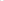 Nume:Prenume:Numele organizației/grupului informal pe care îl reprezentați:În calitate de :Scopul organizației/ grupului și domeniul de activitate:Telefon:Email: